Age Related Anatomical and Histological Changes in Prostate Gland of Street Dog in Bangladesh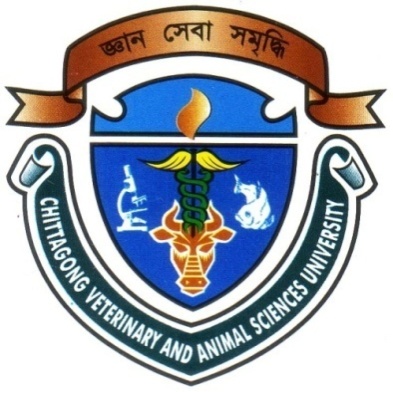 Submitted byMD. SHAHRIAR HASAN SOHELRoll No: 09/108Registration No: 467Intern ID: G-61Session: 2008-2009Clinical report submitted in partial satisfaction of the requirements for the Degree of Doctor of Veterinary MedicineFaculty of Veterinary MedicineCHITTAGONG VETERINARY AND ANIMAL SCIENCES UNIVERSITYKHULSHI, CHITTAGONG-4225SEPTEMBER, 2015Age Related Anatomical and Histological Changes in Prostate Gland of Street Dog in BangladeshThis clinical report submitted as per approved style and contents……………………………ApprovedDR. Subrata Kumar ShilAssistant ProfessorDepartment of Anatomy and HistologyChittagong Veterinary and Animal Sciences UniversityKhulshi, Chittagong-4225SEPTEMBER, 2015